附件1-2：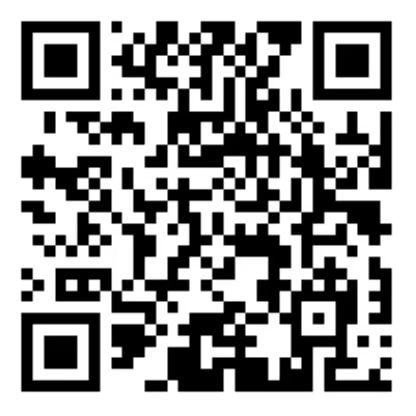 附件3：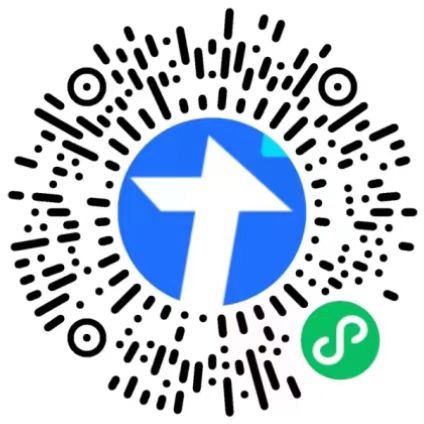 附件4：证   明　　　　同学，性别，         年     月     日出生，身份证号码                  ，系我校（学院）2023届专业（博士、硕士或本科）毕业生。该生已报名申请认定高中教师资格。如情况正常，该生可在2023年月取得毕业证、报到证、教师资格证等证件。特此证明。毕业高校或其所在学院（盖章）：年   月   日       附件5： 江西省中小学教师招聘岗位专业要求参照目录（2022年修订）说明：一、本目录中的专业来源于教育部制定的专业目录，往届毕业生中新旧专业名称不一致的，可对照《普通高等学校本科专业目录新旧专业对照表》、《高等职业教育专科新旧专业对照表》和《高等教育自学考试新旧专业对照表》。二、本目录中的分类是按照中小学教师招聘岗位需要进行归类的，与教育学科分类没有直接对应关系。三、本目录仅适用于全省中小学及特岗教师招聘，考生应参照此目录进行报考。四、研究生、本科、专科学历的小学教育专业（代码分别为：045115、040107、670103K）报考对应学历（及以下）层次要求的小学阶段任一学科岗位，均符合专业要求。五、研究生学历的教育学专业（代码：0401）、教育经济与管理专业（代码：120403）、教育管理专业（045101），本科学历的教育学专业（代码：040101），如取得与报考岗位相同学科的教师资格证，均符合专业要求。六、不在本目录范围的，能否通过资格审查、参加面试，由当地教师招聘领导小组研究决定。招聘岗位类别相关专业目录相关专业目录相关专业目录相关专业目录招聘岗位类别研究生专业本科专业专科专业中专专业1.语文教师0501中国语言文学，045103学科教学(语文)，0453汉语国际教育，050301新闻学0501中国语言文学类，040109T华文教育，050301新闻学，130309播音与主持艺术670104K语文教育，670201汉语2.数学教师0701数学，0202应用经济学，0714统计学，045104学科教学(数学)，0251金融，0252应用统计，0812计算机科学与技术，085211计算机技术，085212软件工程，120201会计学，1253会计020102经济统计学，0203金融学类，0701数学类，0712统计学类，120204财务管理，120203K会计学，0809计算机类，0202财政学类，120213T财务会计教育6102计算机类，670105K数学教育，6302金融类，630301财务管理，630302会计3.英语教师045108学科教学(英语)，0551翻译（英语方向），055101英语笔译，055102英语口译，050201英语语言文学，050211外国语言学及应用语言学，020206国际贸易学050201英语，050261翻译，050262商务英语，0204经济与贸易类670106K英语教育,670202商务英语，670203应用英语，670204旅游英语4.道德与法治、政治教师01哲学，0301法学，0302政治学，0305马克思主义理论，045102学科教学(思政)，0351法律，030301社会学0101哲学类，0301法学类，0302政治学类，0305马克思主义理论类，030301社会学6805法律实务类，670115K思想政治教育5.历史教师06历史学，045109学科教学(历史)，0304民族学0601历史学类，0304民族学670110K历史教育6.地理教师0704天文学，0705地理学，0706大气科学，0707海洋科学，0708地球物理学，0709地质学，060202历史地理学,0816测绘科学与技术，045110学科教学(地理)，085215测绘工程，085217地质工程，0857资源与环境，0818地质资源与地质工程，0830环境科学与工程，085229环境工程，0713生态学，081501水文学及水资源，0820石油与天然气工程0704天文学类，0705地理科学类，0706大气科学，0707海洋科学类，0708地球物理学类，0709地质学类，0812测绘类，0814地质类，0825环境科学与工程类，0902自然保护与环境生态学类，081102水文与水资源工程，081506T海洋油气工程，5201资源勘查类，5202地质类，5203测绘地理信息类，5204石油与天然气类，5205煤炭类，5206金属与非金属矿类，5207气象类，5208环境保护类，5501水文水资源类，670111K地理教育7.物理教师0702物理学，070305高分子化学与物理，0704天文学，0706大气科学，070701物理海洋学，0708地球物理学，071011生物物理学，08工学，045105学科教学(物理)，095109农业机械化0702物理学类，0706大气科学类，0708地球物理学类，08工学53能源动力与材料大类，56装备制造大类，60交通运输大类，61电子信息大类，670107K物理教育8.化学教师0703化学，070702海洋化学，070902地球化学，071010生物化学与分子生物学，0805材料科学与工程，0806冶金工程，080706化工过程机械，0817化学工程与技术，082103纺织化学与染整工程，0822轻工技术与工程，082604军事化学与烟火技术，0827核科学与技术，082903林产化学加工工程，0832食品科学与工程，1007药学，1055药学，045106学科教学(化学)，085204材料工程，085221轻工技术与工程，085226核能与核技术工程，085216化学工程，085231食品工程，085235制药工程，0856材料与化工，0857资源与环境，0836生物工程，0830环境科学与工程，085229环境工程，085238生物工程0703化学类，070902地球化学，0804材料类，0813化工与制药类，081701轻化工程，0822核工程类，082403林产化工，0827食品科学与工程，1007药学类，0825环境科学与工程类，0710生物科学类，0830生物工程类5209安全类，5306非金属材料类，5307建筑材料类，57生物与化工大类，5801轻化工类，5901食品工业类，5902药品制造类，670108K化学教育9.生物教师0710生物学，0713生态学，070703海洋生物学，070903古生物学与地层学，0831生物医学工程，0836生物工程，09农学，10医学，045107学科教学(生物)，085230生物医学工程，085238生物工程，085273生物与医药，0857资源与环境，0860生物与医药，0951农业，0952兽医，0954林业，0710生物科学类，082504环境生态工程，0826生物医学工程类，0830生物工程类，09农学，10医学51农林牧渔大类，5701生物技术类，62医药卫生大类，670109K生物教育10.音乐教师1302音乐与舞蹈学，130301戏剧戏曲学，045111学科教学(音乐)，135101音乐，135102戏剧，135103戏曲，135106舞蹈040105艺术教育，1302音乐与舞蹈学类，130301表演，130302戏剧学650202戏剧影视表演，650203歌舞表演，650204戏曲表演，650205曲艺表演，650206音乐剧表演，650207舞蹈表演，650208国际标准舞，650211现代流行音乐，650212作曲技术，650213音乐制作，650214钢琴伴奏，650215钢琴调律，650216舞蹈编导，650217戏曲导演，650219音乐表演，650301民族表演艺术，670112K音乐教育,670116K舞蹈教育，670117K艺术教育140800音乐11.体育教师0403体育学，045112学科教学(体育)，0452体育，1302音乐与舞蹈学0402体育学类，040105艺术教育，1302音乐与舞蹈学类670114K体育教育,6704体育类15体育与健身12.美术教师1304美术学，1305设计学，045113学科教学(美术)，135107美术，135108艺术设计1304美术学类，1305设计学类，040105艺术教育，130310动画670113K美术教育,670117K艺术教育，6501艺术设计类，650302民族美术，650303民族服装与服饰，650305民族传统技艺142100美术绘画，142200美术设计与制作13.科学教师07理学、08工学、045117科学与技术教育07理学、08工学、040102科学教育670119K科学教育14.综合实践活动（信息技术）教师040110教育技术学，045114现代教育技术，0810信息与通信工程，0812计算机科学与技术，081603地图制图学与地理信息工程，070503地图学与地理信息系统，0835软件工程，085208电子与通信工程，085271电子与信息，0854电子信息，095112农业信息化，085211计算机技术，085212软件工程，080201机械制造及其自动化，080802电力系统及其自动化，082302交通信息工程及控制，085215测绘工程，0809电子科学与技术，0811控制科学与技术040104教育技术学，0807电子信息类，0809计算机类，1208电子商务类，0812测绘类，070504地理信息科学，080202机械设计制造及其自动化，080601电气工程及其自动化，0808自动化类，070206T量子信息科学，080607T能源互联网工程5203测绘地理信息类，5603自动化类，61电子信息大类，670120K现代教育技术,6102计算机类09信息技术类15.心理健康教师0402心理学，045116心理健康教育，0454应用心理0711心理学类620804心理咨询，670121K心理健康教育16.高中技术（含信息技术和通用技术）教师040110教育技术学，045114现代教育技术，0810信息与通信工程，0812计算机科学与技术，081603地图制图学与地理信息工程，070503地图学与地理信息系统，0835软件工程，085208电子与通信工程，085271电子与信息，0854电子信息，095112农业信息化，085211计算机技术，085212软件工程，080201机械制造及其自动化，080802电力系统及其自动化，082302交通信息工程及控制，085215测绘工程，0809电子科学与技术，0811控制科学与技术040104教育技术学，0807电子信息类，0809计算机类，1208电子商务类，0812测绘类，070504地理信息科学，080202机械设计制造及其自动化，080601电气工程及其自动化，0808自动化类，070206T量子信息科学，080607T能源互联网工程17.幼儿园教师040105学前教育学，045118学前教育，1302音乐与舞蹈学，130301戏剧戏曲学，045111学科教学(音乐)，135101音乐，135102戏剧，135103戏曲，135106舞蹈，0403体育学，045112学科教学(体育)，0452体育，1304美术学，1305设计学，045113学科教学(美术)，135107美术，135108艺术设计，045108学科教学(英语)，0551翻译（英语方向），055101英语笔译，055102英语口译，050201英语语言文学，050211外国语言学及应用语言学040106学前教育，040105艺术教育，1302音乐与舞蹈学类，130301表演，130302戏剧学，0402体育学类，1304美术学类，1305设计学类，130310动画，050201英语，050261翻译，050262商务英语670101K早期教育，670102K学前教育，670112K音乐教育，670113K美术教育，670114K体育教育，670116K舞蹈教育，670117K艺术教育,690306幼儿发展与健康管理，6501艺术设计类，6502表演艺术类，650301民族表演艺术、650302民族美术，670106K英语教育,670202商务英语，670203应用英语，670204旅游英语160100学前教育1501幼儿教育18.特殊教育教师040109特殊教育学，045119特殊教育，100215康复医学与理疗学，105114康复医学与理疗学040108特殊教育，101005康复治疗学670118K特殊教育，690304社区康复